T.CAKSARAY VALİLİĞİGÖZLÜKUYU İSKANEVLERİ İLKOKULU MÜDÜRLÜĞÜ2019 - 2023 STRATEJİK PLAN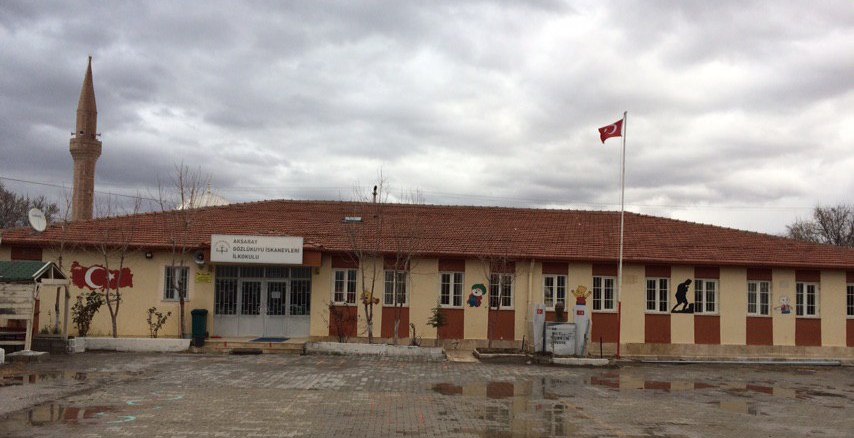 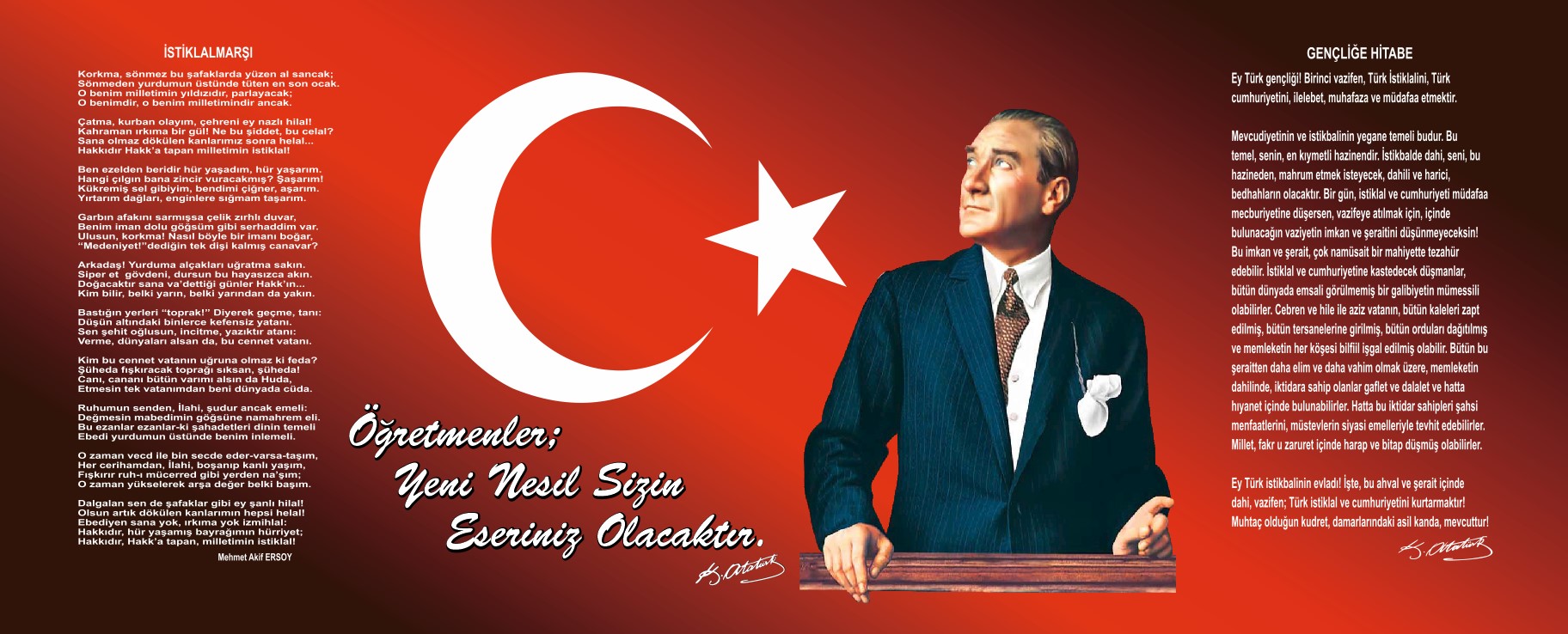 SUNUŞ  Bilginin hızla yayıldığı dünyamızda bilginin dağıtıcısı ve yorumlayıcısı olan okullar, hayati önem arz etmektedir. Okullar, toplumların kültürel zenginliklerini yaşatması ve çağın gelişmelerine yön vermesi bakımından stratejik öneme sahip örgütlerin başında gelmektedir. Bu nedenle okulların işlevlerini verimli bir şekilde yerine getirmesinde önemli olabilecek faktörlerden biri de okullarda hazırlanan stratejik planlardır.                                                                                                       Stratejik planlama ise bir örgütün paydaşlarının geleceklerini hayal etme ve bu geleceği başarmak için gereken işlem ve uygulamaları eleştiren bir süreç olarak tanımlanabilir. Strateji,   bir başka şekilde örgütün amaç ve hedeflerine nasıl ulaşacağını gösteren kararlar bütünü şeklinde tanımlanmaktadır. Örgüt, stratejik planlama ile “gelecekte ne yapacağını” belirlemiş olacaktır. Bu özellikleri ile stratejik plan, yapılacak çalışmalara yön verecek ve önceliklerin tespitine yardımcı olacaktır.                Okulumuz daha iyi bir eğitim seviyesine ulaşmak düşüncesiyle sürekli yenilenmeyi ve kalite kültürünü kendisine ilke edinmeyi amaçlamaktadır. Kalite kültürü oluşturmak için eğitim ve öğretim başta olmak üzere insan kaynakları ve kurumsallaşma, sosyal faaliyetler,  alt yapı, toplumla ilişkiler ve kurumlar arası ilişkileri kapsayan 2019-2023 stratejik planı hazırlanmıştır.             Bu stratejik plan ile amaçlanan, okul ile çevre ilişkilerini geliştirmeyi,  okul gelişimini sürekli kılmayı, belirlenen stratejik amaçlarla, ülkemize, çevresine faydalı, kendi ile barışık, düşünen ve özgün üretimlerde “ben de varım” diyebilen nesiller yetiştirilmesi amacını taşımaktadır.             Katılımcı yöntemlerle beş yıllık plan hazırlanmıştır. Her bir yıllık uygulama için gelişim planı hazırlanacaktır.             Planın hazırlanmasında emeği geçen öğretmen, öğrenci ve velilerimize teşekkür ederim.	                                                                                        İbrahim ERALTIN	                                                                                     Okul MüdürüİçindekilerSunuş	3İçindekiler	4BÖLÜM I: GİRİŞ ve PLAN HAZIRLIK SÜRECİ	5BÖLÜM II: DURUM ANALİZİ	6Okulun Kısa Tanıtımı 	6Okulun Mevcut Durumu: Temel İstatistikler	7PAYDAŞ ANALİZİ	12GZFT (Güçlü, Zayıf, Fırsat, Tehdit) Analizi	14Gelişim ve Sorun Alanları	16BÖLÜM III: MİSYON, VİZYON VE TEMEL DEĞERLER	19MİSYONUMUZ 	19VİZYONUMUZ 	19TEMEL DEĞERLERİMİZ 	19BÖLÜM IV: AMAÇ, HEDEF VE EYLEMLER	21TEMA I: EĞİTİM VE ÖĞRETİME ERİŞİM	21TEMA II: EĞİTİM VE ÖĞRETİMDE KALİTENİN ARTIRILMASI	24TEMA III: KURUMSAL KAPASİTE	28BÖLÜM V: MALİYETLENDİRME	32BÖLÜM VI: İZLEME VE DEĞERLENDİRME…...................................................................................................................................33EKLER:	34BÖLÜM I: GİRİŞ ve PLAN HAZIRLIK SÜRECİ2019-2023 dönemi stratejik plan hazırlanması süreci Üst Kurul ve Stratejik Plan Ekibinin oluşturulması ile başlamıştır. Ekip tarafından oluşturulan çalışma takvimi kapsamında ilk aşamada durum analizi çalışmaları yapılmış ve durum analizi aşamasında paydaşlarımızın plan sürecine aktif katılımını sağlamak üzere paydaş anketi, toplantı ve görüşmeler yapılmıştır. Durum analizinin ardından geleceğe yönelim bölümüne geçilerek okulumuzun amaç, hedef, gösterge ve eylemleri belirlenmiştir. Çalışmaları yürüten ekip ve kurul bilgileri altta verilmiştir.STRATEJİK PLAN ÜST KURULU2019-2023 Stratejik Plan üst kurulu Tablo 1’de yer almaktadır.Tablo 1. Stratejik Plan Üst KuruluBÖLÜM II: DURUM ANALİZİDurum analizi bölümünde okulumuzun mevcut durumu ortaya konularak neredeyiz sorusuna yanıt bulunmaya çalışılmıştır. Bu kapsamda okulumuzun kısa tanıtımı, okul künyesi ve temel istatistikleri, paydaş analizi ve görüşleri ile okulumuzun Güçlü Zayıf Fırsat ve Tehditlerinin (GZFT) ele alındığı analize yer verilmiştir.Okulun Kısa TanıtımıOKULUN TARİHÇESİ VE YAPISIGözlükuyu İskanevleri Aksaray merkeze bağlı bir köydür. Köyün tarihine bakıldığında dikkat çeken yönü 70 - 80 yılda bir yer değiştirmesidir. Bu durum köylülerin göçebe hayatı yaşadıklarını göstermektedir. Yukarı Gözlükuyu’nun ( Eski Yerleşim ) kurucusu olarak Osman Bey bilinmektedir. Yukarı Gözlükuyu Köyü’nün coğrafi yapısı müsait olmadığından dolayı, köylülerin istekleri, devletinde desteği ile 1994 yılında Gözlükuyu İskanevleri yerleşime açıldı.  2008 yılında yapılan ek bina olarak okulumuza 6 derslikli bir okul yapıldı. 2013 - 2014 eğitim-öğretim yılı itibari ile 4 + 4 + 4 eğitim sisteminden dolayı eski bina ile yeni bina arası ihata duvarı çekilerek okullar ilkokul - ortaokul olarak ayrıştırıldı. 2014 – 2015 eğitim – öğretim yılında öğretmenler odası da ihtiyaca binaen dersliğe çevrilerek 7 dersliğe dönüştürülmüştür. 2008 yılında yapılan binamız 7 derslik, 1 idare odası, 1 öğretmenler odası ve 10 WC ile ilkokul olarak hizmet vermektedir.OKULUN MEVCUT DURUMU: TEMEL İSTATISTIKLERBu bölümde, okulumuzun temel istatistiksel verileri yer almaktadır.Okulumuzun temel girdilerine ilişkin bilgiler altta yer alan okul künyesine ilişkin tabloda yer almaktadır.Tablo 2. Okul KünyesiÇalışan BilgileriOkulumuzun çalışanlarına ilişkin bilgiler altta yer alan tabloda belirtilmiştir.Tablo 3. Personel BilgileriOkulumuz Bina ve AlanlarıOkulumuzun binası ile açık ve kapalı alanlarına ilişkin temel bilgiler Tablo 4’de yer almaktadır.Tablo 4. Okul Yerleşkesine İlişkin BilgilerSınıf ve Öğrenci BilgileriOkulumuzda yer alan sınıflar ve bu sınıflarda öğrenim gören öğrenci sayıları alttaki tabloda yer almaktadır.Tablo 5. Öğrenci Sayıları*Sınıf sayısına göre istenildiği kadar satır eklenebilir.Donanım ve Teknolojik KaynaklarımızTeknolojik kaynaklar başta olmak üzere okulumuzda bulunan çalışır durumdaki donanım malzemelerine ilişkin bilgilere Tablo 6’da yer verilmiştir.Tablo 6. Teknolojik Kaynaklar TablosuGelir ve Gider BilgisiOkulumuzun genel bütçe ödenekleri, okul aile birliği gelirleri ve diğer katkılarda dâhil olmak üzere gelir ve giderlerine ilişkin son iki yıl gerçekleşme bilgileri alttaki tabloda verilmiştir.Tablo 7. Gelir/Gider TablosuPAYDAŞ ANALİZİKurumumuzun en önemli paydaşları arasında yer alan öğrenci, veli ve öğretmenlerimize yönelik olarak anket uygulanmıştır. 5’li Likert Ölçeğine göre hazırlanmış olan anketlerde öğretmenler için toplam 14, öğrenciler için toplam 14, veliler için ise yine 14 soruya yer verilmiştir.Değerlendirme yapılırken “Katılıyorum” ve “Tamamen Katılıyorum”, “Kısmen Katılıyorum” ile “Kararsızım” birlikte yorumlanmış olup, “Katılmıyorum” maddesi ise yalnız değerlendirilmiştir.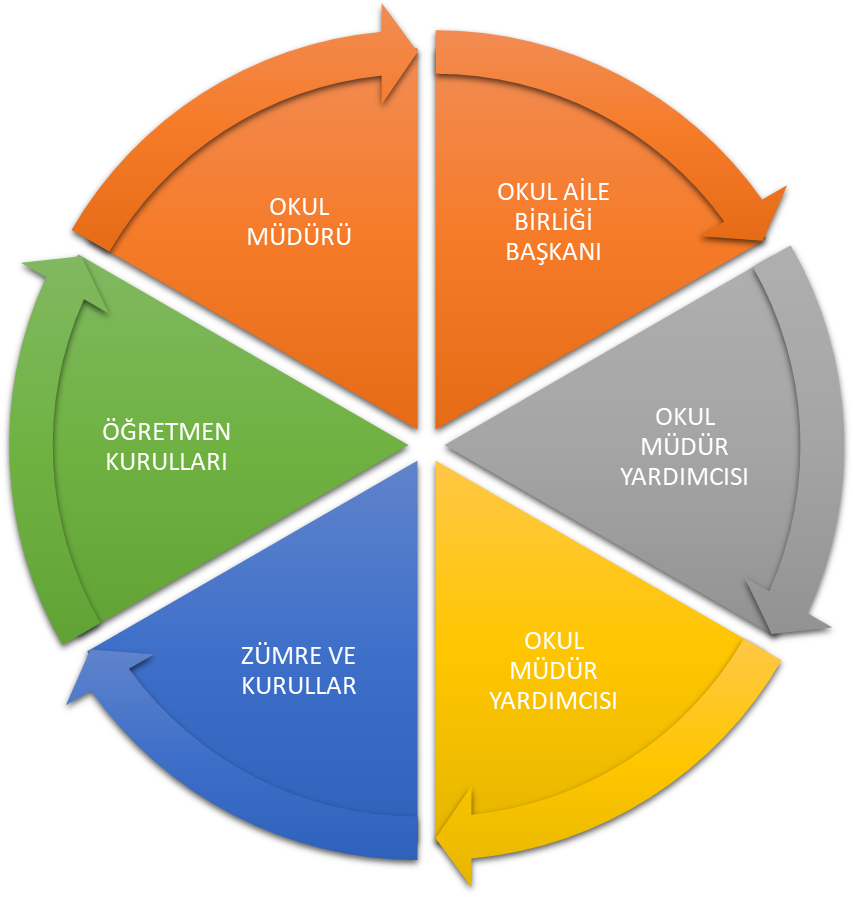 Paydaş anketlerine ilişkin ortaya çıkan temel sonuçlara altta yer verilmiştir Öğrenci Anketi Sonuçları: Okulumuzdaki 73 öğrenciye uygulanan anket sonuçları aşağıda yer almaktadır.                                    Şekil 1: Öğrencilerin Ulaşılabilirlik DüzeyiOkulumuzda öğrencilerimiz; teneffüslerin yeterli olduğu, okulda kendilerini güvende hissetmeleri, öğretmen ilgisi, okulun temizliği, ders araç ve gereçlerinin yeterli olması, okuldan taleplerinin erişilebilir olması, okul müdürü ile iletişimin iyi olması dile getirdikleri olumlu davranışlar olarak not edilmiştir. Olumsuzluk anlamında öğrencilerimiz; rehberlik servisinin olmaması da olumsuzluk olarak not edilmiştir.Öğretmen Anketi Sonuçları:Okulumuzda görev yapmakta olan toplam 8 öğretmenin tamamına uygulanan anket sonuçları aşağıda yer almaktadır.Şekil 2: Katılımcı Karar Alma SeviyesiOkulumuzda öğretmenlerimiz; bahçedeki oyun alanları, sınıflardaki teknolojik donanım, konforlu öğretmenler odası, çalışanlar arası iyi iletişim, uyumlu ve hazır veli desteği, adil yöneticiler, kaliteli eğitim ortamı için yapılan çalışmalar genelde olumlu olarak not edilmiş hususlardır.Veli Anketi Sonuçları:104 veli içerisinde Tesadüfi Örnekleme Yöntemine göre 72 kişi seçilmiştir.Okulumuzda öğrenim gören öğrencilerin velilerine yönelik gerçekleştirilmiş olan anket çalışması sonuçları aşağıdaki gibidir. Şekil 3: Velilerin Ulaşabilme SeviyesiVelilerimiz; okula yapılan yeniliklerden, okulda yapılan aktivitelerden memnuniyetlerini dile getirmişlerdir. Ayrıca okulun temizliği, tertipli ve düzenli olması, okulun güvenli ve kamera sistemi ile kayıt altında olması ve iletişim konusunda sıkıntı çekmediklerini iletmeleri, öğretmenlerin ilgili olmasından çocuklarının mutlu oluşundan duydukları memnuniyeti dile getirmişlerdir.GZFT (GÜÇLÜ, ZAYIF, FIRSAT, TEHDİT) ANALİZİ Okulumuzun temel istatistiklerinde verilen okul künyesi, çalışan bilgileri, bina bilgileri, teknolojik kaynak bilgileri ve gelir gider bilgileri ile paydaş anketleri sonucunda ortaya çıkan sorun ve gelişime açık alanlar iç ve dış faktör olarak değerlendirilerek GZFT tablosunda belirtilmiştir. Dolayısıyla olguyu belirten istatistikler ile algıyı ölçen anketlerden çıkan sonuçlar tek bir analizde birleştirilmiştir.Kurumun güçlü ve zayıf yönleri donanım, malzeme, çalışan, iş yapma becerisi, kurumsal iletişim gibi çok çeşitli alanlarda kendisinden kaynaklı olan güçlülükleri ve zayıflıkları ifade etmektedir ve ayrımda temel olarak okul müdürü/müdürlüğü kapsamından bakılarak iç faktör ve dış faktör ayrımı yapılmıştır. İçsel Faktörler Güçlü YönlerZayıf YönlerDışsal Faktörler FırsatlarTehditler GELİŞİM VE SORUN ALANLARIGelişim ve sorun alanları analizi ile GZFT analizi sonucunda ortaya çıkan sonuçların planın geleceğe yönelim bölümü ile ilişkilendirilmesi ve buradan hareketle hedef, gösterge ve eylemlerin belirlenmesi sağlanmaktadır. Gelişim ve sorun alanları ayrımında eğitim ve öğretim faaliyetlerine ilişkin üç temel tema olan Eğitime Erişim, Eğitimde Kalite ve kurumsal Kapasite kullanılmıştır. Eğitime erişim, öğrencinin eğitim faaliyetine erişmesi ve tamamlamasına ilişkin süreçleri; Eğitimde kalite, öğrencinin akademik başarısı, sosyal ve bilişsel gelişimi ve istihdamı da dâhil olmak üzere eğitim ve öğretim sürecinin hayata hazırlama evresini; Kurumsal kapasite ise kurumsal yapı, kurum kültürü, donanım, bina gibi eğitim ve öğretim sürecine destek mahiyetinde olan kapasiteyi belirtmektedir.Gelişim ve sorun alanlarına ilişkin GZFT analizinden yola çıkılarak saptamalar yapılırken yukarıdaki tabloda yer alan ayrımda belirtilen temel sorun alanlarına dikkat edilmesi gerekmektedir.Gelişim ve Sorun AlanlarımızBÖLÜM III: MİSYON, VİZYON VE TEMEL DEĞERLEROkul Müdürlüğümüzün Misyon, vizyon, temel ilke ve değerlerinin oluşturulması kapsamında öğretmenlerimiz, öğrencilerimiz, velilerimiz, çalışanlarımız ve diğer paydaşlarımızdan alınan görüşler, sonucunda stratejik plan hazırlama ekibi tarafından oluşturulan Misyon, Vizyon, Temel Değerler; Okulumuz üst kuruluna sunulmuş ve üst kurul tarafından onaylanmıştır.MİSYONUMUZEğitim ve öğretimde fırsat eşitliğini sağlamak; her bireye ulaşarak 21. yüzyıl becerileri ile bağdaşık eğitim hizmeti sunmaktır .VİZYONUMUZKaliteli eğitim hizmeti anlayışıyla milli kalkınmaya öncülük eden bir eğitim kurumu olmaktır.TEMEL DEĞERLERİMİZ Milli ve Manevi DeğerlerTeknolojik adaptasyonYasalara SaygıAkılcılıkÇağdaşlıkEşitlikİşbirliği ve Bilgi PaylaşımıDemokratik Sorun Çözme YöntemleriBÖLÜM IV: AMAÇ, HEDEF VE EYLEMLERAçıklama: Amaç, hedef, gösterge ve eylem kurgusu amaç Sayfa 21-22 de yer alan Gelişim Alanlarına göre yapılacaktır.Altta erişim, kalite ve kapasite amaçlarına ilişkin örnek amaç, hedef ve göstergeler verilmiştir.Erişim başlığında eylemlere ilişkin örneğe yer verilmiştir.TEMA I: EĞİTİM VE ÖĞRETİME ERİŞİMEğitim ve öğretime erişim okullaşma ve okul terki, devam ve devamsızlık, okula uyum ve oryantasyon, özel eğitime ihtiyaç duyan bireylerin eğitime erişimi, yabancı öğrencilerin eğitime erişimi ve hayat boyu öğrenme kapsamında yürütülen faaliyetlerin ele alındığı temadır. Stratejik Amaç 1: Kayıt bölgemizde yer alan çocukların okullaşma oranlarını artıran, öğrencilerin uyum ve devamsızlık sorunlarını gideren etkin bir yönetim yapısı kurulacaktır.  Stratejik Hedef 1.1.  Kayıt bölgemizde yer alan çocukların okullaşma oranları artırılacak ve öğrencilerin uyum ve devamsızlık sorunları da giderilecektir. Performans Göstergeleri TEMA II: EĞİTİM VE ÖĞRETİMDE KALİTENİN ARTIRILMASIEğitim ve öğretimde kalitenin artırılması başlığı esas olarak eğitim ve öğretim faaliyetinin hayata hazırlama işlevinde yapılacak çalışmaları kapsamaktadır. Bu tema altında akademik başarı, sınıfta kalma, ders başarıları ve kazanımları, disiplin sorunları, öğrencilerin bilimsel, sanatsal, kültürel ve sportif faaliyetleri yer almaktadır. Stratejik Amaç 2: Öğrencilerimizin gelişmiş dünyaya uyum sağlayacak şekilde donanımlı bireyler olabilmesi için eğitim ve öğretimde kalite artırılacaktır.Stratejik Hedef 2.1.  Öğrenme kazanımlarını takip eden ve velileri de sürece dâhil eden bir yönetim anlayışı ile öğrencilerimizin akademik başarıları ve sosyal faaliyetlere etkin katılımı artırılacaktır.Performans GöstergeleriEylemlerStratejik Hedef 2.2.  Etkin bir rehberlik anlayışıyla, öğrencilerimizi ilgi ve becerileriyle orantılı bir şekilde üst öğrenime veya istihdama hazır hale getiren daha kaliteli bir kurum yapısına geçilecektir. Performans GöstergeleriEylemlerTEMA III: KURUMSAL KAPASİTEStratejik Amaç 3: Eğitim ve öğretim faaliyetlerinin daha nitelikli olarak verilebilmesi için okulumuzun kurumsal kapasitesi güçlendirilecektir. Stratejik Hedef 3.1.  Performans GöstergeleriEylemlerBÖLÜM V: MALİYETLENDİRME2019-2023 Stratejik Planı Faaliyet/Proje Maliyetlendirme TablosuBÖLÜM VI: İZLEME VE DEĞERLENDİRMEOkulumuz Stratejik Planı izleme ve değerlendirme çalışmalarında 5 yıllık Stratejik Planın izlenmesi ve 1 yıllık gelişim planın izlenmesi olarak ikili bir ayrıma gidilecektir. Stratejik planın izlenmesinde 6 aylık dönemlerde izleme yapılacak denetim birimleri, il ve ilçe millî eğitim müdürlüğü ve Bakanlık denetim ve kontrollerine hazır halde tutulacaktır.Yıllık planın uygulanmasında yürütme ekipleri ve eylem sorumlularıyla aylık ilerleme toplantıları yapılacaktır. Toplantıda bir önceki ayda yapılanlar ve bir sonraki ayda yapılacaklar görüşülüp karara bağlanacaktır. EKLER: Öğretmen, öğrenci ve veli anket örnekleri klasör ekinde olup okullarınızda uygulanarak sonuçlarından paydaş analizi bölümü ve sorun alanlarının belirlenmesinde yararlanabilirsiniz.                   Üst Kurul Bilgileri                   Üst Kurul Bilgileri                                           Ekip Bilgileri                                           Ekip BilgileriAdı SoyadıUnvanıAdı SoyadıUnvanıİBRAHİM ERALTINOKUL MÜDÜRÜBERKAN ALTINKAYAMÜDÜR YARDIMCISIBERKAN ALTINKAYAMÜDÜR YARDIMCISIMEHMET KUTLUCANÖĞRETMENARİF ALPEREN USLUÖĞRETMENZEYNEP GÜLEÇÖĞRETMENAYŞE ÖZCANOKUL AİLE BİRLİĞİ BAŞKANIESİN DARILMAZÖĞRETMENÜMÜŞ UYGUNÜYESİBEL DOĞANÖĞRETMENİli: AKSARAYİli: AKSARAYİli: AKSARAYİli: AKSARAYİlçesi: MERKEZİlçesi: MERKEZİlçesi: MERKEZİlçesi: MERKEZAdres: Gözlükuyu İskanevleri Köyü 45/A Gözlükuyu /AKSARAYGözlükuyu İskanevleri Köyü 45/A Gözlükuyu /AKSARAYGözlükuyu İskanevleri Köyü 45/A Gözlükuyu /AKSARAYCoğrafi Konum (link)Coğrafi Konum (link)https://goe.gl/7f02Ghttps://goe.gl/7f02GTelefon Numarası: 0 382 271 20 550 382 271 20 550 382 271 20 55Faks Numarası:Faks Numarası:--e- Posta Adresi:703674@MEB.K12.TR703674@MEB.K12.TR703674@MEB.K12.TRWeb sayfası adresi:Web sayfası adresi:http://gozlukuyu.meb.k12.tr/http://gozlukuyu.meb.k12.tr/Kurum Kodu:703674703674703674Öğretim Şekli:Öğretim Şekli:TAM GÜN           (Tam Gün/İkili Eğitim)TAM GÜN           (Tam Gün/İkili Eğitim)Okulun Hizmete Giriş Tarihi : 2008Okulun Hizmete Giriş Tarihi : 2008Okulun Hizmete Giriş Tarihi : 2008Okulun Hizmete Giriş Tarihi : 2008Toplam Çalışan SayısıToplam Çalışan Sayısı1111Öğrenci Sayısı:Kız7474Öğretmen SayısıKadın66Öğrenci Sayısı:Erkek6666Öğretmen SayısıErkek44Öğrenci Sayısı:Toplam140140Öğretmen SayısıToplam1010Derslik Başına Düşen Öğrenci SayısıDerslik Başına Düşen Öğrenci SayısıDerslik Başına Düşen Öğrenci Sayısı:20Şube Başına Düşen Öğrenci SayısıŞube Başına Düşen Öğrenci SayısıŞube Başına Düşen Öğrenci Sayısı:20Öğretmen Başına Düşen Öğrenci SayısıÖğretmen Başına Düşen Öğrenci SayısıÖğretmen Başına Düşen Öğrenci Sayısı:18Şube Başına 30’dan Fazla Öğrencisi Olan Şube SayısıŞube Başına 30’dan Fazla Öğrencisi Olan Şube SayısıŞube Başına 30’dan Fazla Öğrencisi Olan Şube Sayısı:-Öğrenci Başına Düşen Toplam Gider MiktarıÖğrenci Başına Düşen Toplam Gider MiktarıÖğrenci Başına Düşen Toplam Gider MiktarıÖğretmenlerin Kurumdaki Ortalama Görev SüresiÖğretmenlerin Kurumdaki Ortalama Görev SüresiÖğretmenlerin Kurumdaki Ortalama Görev Süresi7Unvan*ErkekKadınToplamOkul Müdürü ve Müdür Yardımcısı2-2Sınıf Öğretmeni246Okul Öncesi Öğretmeni-11Branş Öğretmeni-11Rehber Öğretmen---İdari Personel---Yardımcı Personel-11Güvenlik Personeli---Toplam Çalışan Sayıları4711Okul Bölümleri Okul Bölümleri Özel AlanlarVarYokOkul Kat Sayısı1Çok Amaçlı SalonXDerslik Sayısı7Çok Amaçlı SahaXDerslik Alanları (m2)50KütüphaneXKullanılan Derslik Sayısı7Fen LaboratuvarıXŞube Sayısı7Bilgisayar LaboratuvarıXİdari Odaların Alanı (m2)24İş AtölyesiXÖğretmenler Odası (m2)24Beceri AtölyesiXOkul Oturum Alanı (m2)592PansiyonXOkul Bahçesi (Açık Alan)(m2)1200Okul Kapalı Alan (m2)592Sanatsal, bilimsel ve sportif amaçlı toplam alan (m2)0Kantin (m2)0Tuvalet Sayısı10Diğer (………….)0SINIFIKızErkekToplamSINIFIKızErkekToplamAna Sınıf1611271-A Sınıfı1310232-A Sınıfı713202-B Sınıfı712193-A Sınıfı1110214-A Sınıfı113144-B Sınıfı9716TOPLAM7466140Akıllı Tahta Sayısı0TV Sayısı0Masaüstü Bilgisayar Sayısı9Yazıcı Sayısı4Taşınabilir Bilgisayar Sayısı0Fotokopi Makinası Sayısı1Projeksiyon Sayısı4İnternet Bağlantı Hızı16 MbpsYıllarGelir MiktarıGider Miktarı20173.1542.595,8620183.1542.639,72ÖğrencilerÖğrencilerin okula ve öğrenme ortamlarına ilgisi.Sportif ve kültürel etkinliklere katılım oranıAkademik başarıDevamsızlık oranlarıÇalışanlarOkulumuzdaki eğitimci sayısının yeterli olması.Kurum kültürüEkip ruhuYöneticilerin yeterlilik düzeyiYönetici-öğretmen-öğrenci ve veli iletişimiİş birlikçi faaliyetlerÖğretim programlarının geliştirilmesinde katılımcı bir yaklaşımın benimsenmesi Öğretmen kadrosunun deneyimli olmasıZümre çalışmalarının ağırlıklı olup sağlıklı yürümesi VelilerVelilerin eğitim öğretime giderek ilgili olması Etkinliklere katılım ve teşvikBina ve YerleşkeOkulun merkezi bir yerde bulunması, ulaşım kolaylığı.DonanımOkulumuzun teknolojik olarak donanımlı olması.BütçeOkul –Aile BirliğiHayırsever destekleriKooperatif GelirleriYönetim SüreçleriEğitim öğretim faaliyetlerinin yönetim tarafından desteklenmesiOkul idaresinin temizlik, bakım-tamirat konularında gereken hassasiyeti göstermesi Eğitim politikalarının belirlenmesinde paydaşların görüş ve önerilerinin dikkate alınması Eşitlik, Liyakat, Anlayışİletişim SüreçleriKurum içi iletişim kanallarının açık olması.İletişim ağlarıEğitime erişimÖğretmen başına düşen öğrenci sayısının istenen seviyede olmasıSınıf mevcutlarının ideal seviyede olmasıSportif ve sosyal etkinliklere elverişli mekânOyun bahçesiÖğrencilerOkuma alışkanlığının az olması Teknolojinin olumsuz etkileri, Çevre faktörleriÖğrenci temizlik problemleriÇalışanlarKadrolu hizmetlinin olmaması.VelilerOkul kayıt bölgesinde parçalanmış ailelerin çok olması. Küçük yerleşim birimlerinde birbirlerini çok çabuk etkilemeleri. Doğruya yetkililer tarafından ulaşma yâda danışma isteksizliği. Okuma oranının düşük olması.Bina ve YerleşkeOkul bahçesi düzeninin istenen seviyeye ulaşamaması, okulumuzun ana girişinin ortaokul ana girişi ile aynı giriş çıkış olması, okul kalorifer sisteminin ve elektrik sisteminin Gözlükuyu İskanevleri Ortaokulu’na bağlı olması, yeterli sportif ve kültürel faaliyet salonunun olmaması, konferans salonunun olmaması,DonanımSpor salonun olmaması. Öğrencilerin oyun alanlarının yeterli eğitsel araçlarla donatılamaması.BütçeOkul –Aile Birliği Yönetim SüreçleriSosyal, kültürel, sportif ve bilimsel faaliyetlerin yetersizliği İletişim SüreçleriKurum kültürü ve çevre ilişkileri için yetersiz bütçe.vbPolitikAvrupa Birliği projeleri,Eğitim alanında bilinçli atılımlarGeniş bir paydaş kitlesinin varlığı EkonomikVelilerimizin okulumuza olan desteğiHayırseverlerOrganize sanayiye yakınlıkSosyolojikGelenek ve görenek bakımından zengin bir tarihi geçmişe sahip olmasıManevi ve kültürel zenginlikTeknolojikKaliteli eğitim ve öğretime ilişkin talebin artmasıTeknolojinin eğitim üzerindeki etkisiMevzuat-YasalEğitimde fırsat eşitliğiBilgi edinme, halkla ilişkiler sürecinin mevzuatın belirlediği yasal sürede gerçekleşmesiEkolojikKöyün sınırlı göç vermesi ve doğal hayatı devam ettirme iradeleriPolitikMedyada eğitim ve öğretime ilişkin çoğunlukla olumsuz haberlerin ön plana çıkarılmasıEğitim sisteminde sürekli yenilenen programlarDestek personel yetersizliğiEkonomikKişiler arasındaki sosyo-ekonomik eşitsizliklerTeknolojinin hızlı gelişmesiyle birlikte yeni üretilen cihaz ve makinelerin maliyetiSosyolojikParçalanmış ailelerin çocuklarındaki uyum sorunuOlumsuz çevre koşullarından kaynaklı rehberlik ihtiyacıKitle iletişim araçlarının olumsuz etkileriTeknolojikBireylerde oluşan teknoloji bağımlılığıMevzuat-YasalMevzuat ve paydaş beklentileri arasında yaşanan uyuşmazlıkVelilerin eğitime yönelik duyarlılık düzeylerindeki farklılıklarMevzuat değişiklikleriEkolojikÇevre temalı düzenlemelerin yenilenememesi ve uygulamada yaşanan problemlerÇevrede konut ve yapılaşmanın hızla çoğalmasıEğitime ErişimEğitimde KaliteKurumsal KapasiteOkullaşma OranıAkademik BaşarıKurumsal İletişimOkula Devam/ DevamsızlıkSosyal, Kültürel ve Fiziksel GelişimKurumsal YönetimOkula Uyum, OryantasyonSınıf TekrarıBina ve YerleşkeÖzel Eğitime İhtiyaç Duyan Bireylerİstihdam Edilebilirlik ve YönlendirmeDonanımYabancı ÖğrencilerÖğretim YöntemleriTemizlik, HijyenHayatboyu ÖğrenmeDers araç gereçleriİş Güvenliği, Okul Güvenliği 1.TEMA: EĞİTİM VE ÖĞRETİME ERİŞİM 1.TEMA: EĞİTİM VE ÖĞRETİME ERİŞİM1Okulumuzda ilkokul birinci sınıf öğrencilerinden en az bir yıl okul öncesi eğitim almayanlar.2Okulumuzda özel eğitime yönlendirilen bireylerin yönlendirildikleri eğitime erişimin tam sağlanabilmesi.3Zorunlu eğitimde devamsızlık2.TEMA: EĞİTİM VE ÖĞRETİMDE KALİTE2.TEMA: EĞİTİM VE ÖĞRETİMDE KALİTE1Bir eğitim ve öğretim yılında sanat, bilim, kültür ve spor alanlarında en az bir faaliyete katılan öğrenci sayısı2Üstün yetenekli öğrencilere yönelik eğitim ve öğretim hizmetleri3Beden Kitle Endeksine Göre Sağlıksız Öğrenci Sayısı4Okul sağlığı ve hijyen5Okuma kültürü6Okul güvenliği3.TEMA: KURUMSAL KAPASİTE3.TEMA: KURUMSAL KAPASİTE1Bilgisayar ve internete erişim imkanı sağlanan öğrenci sayısı2Ağaç fidanı dikilmesi, Çiçek fidanı dikilmesi, 3Çalışanların ödüllendirilmesi, motive edilmesi4İdareci ve öğretmenlerin mesleki yeterliliklerinin geliştirilmesiNoPERFORMANSGÖSTERGESİMevcutHEDEFHEDEFHEDEFHEDEFHEDEFHEDEFNoPERFORMANSGÖSTERGESİ2018201820192020202120222023PG.1.1.aKayıt bölgesindeki öğrencilerden okula kayıt yaptıranların oranı (%)%88%88%91%92%93%93%94PG.1.1.bİlkokul birinci sınıf öğrencilerinden en az bir yıl okul öncesi eğitim almış olanların oranı (%)(ilkokul)%75%75%80%85%90%95%100PG.1.1.c.Okula yeni başlayan öğrencilerden oryantasyon eğitimine katılanların oranı (%)%100%100%100%100%100%100%100PG.1.1.d.Bir eğitim ve öğretim döneminde 20 gün ve üzeri devamsızlık yapan öğrenci oranı (%)%0,7%0,700000PG.1.1.e.Bir eğitim ve öğretim döneminde 20 gün ve üzeri devamsızlık yapan yabancı öğrenci oranı (%)0000000PG.1.1.f.Okulun özel eğitime ihtiyaç duyan bireylerin kullanımına uygunluğu (0-1)000-10-1111PG.1.1.g.Hayatboyu öğrenme kapsamında açılan kurslara devam oranı (%) (halk eğitim)%70%70%73%76%79%82%85PG.1.1.h.Okula yeni başlayan öğrencilerden oryantasyon eğitimine katılanların oranı (%)100100100100100100100NoEylem İfadesiEylem SorumlusuEylem Tarihi1.1.1.Kayıt bölgesinde yer alan öğrencilerin tespiti çalışması yapılacaktır.Okul Stratejik Plan Ekibi01 Eylül-20 Eylül1.1.2Devamsızlık yapan öğrencilerin tespiti ve erken uyarı sistemi için çalışmalar yapılacaktır.Okul Müdür Yardımcısı 01 Eylül-20 Eylül1.1.3Devamsızlık yapan öğrencilerin velileri ile özel aylık  toplantı ve görüşmeler yapılacaktır.Rehberlik KuruluHer ayın son haftası1.1.4Okulun özel eğitime ihtiyaç duyan bireylerin kullanımının kolaylaşıtırılması için rampa ve asansör eksiklikleri tamamlanacaktır.Okul Müdür YardımcısıMayıs 20191.1.5Okula yeni başlayan öğrencilerden oryantasyon eğitimine katılanların oranı belirlenecektir.Okul Müdür Yardımcısı01 Eylül-20 Eylül1.1.6Bir eğitim ve öğretim döneminde 20 gün ve üzeri devamsızlık yapan öğrenci oranı belirlenecektir.Okul Müdür YardımcısıMayıs 20191.1.7Bir eğitim ve öğretim döneminde 20 gün ve üzeri devamsızlık yapan yabancı öğrenci oranı belirlenecektir.Okul Müdür YardımcısıMayıs 20191.1.8Okulun özel eğitime ihtiyaç duyan bireyleri belirlenecektir.Rehberlik Kurulu01 Eylül-20 EylülNoPERFORMANSGÖSTERGESİMevcutMevcutHEDEFHEDEFHEDEFHEDEFHEDEFNoPERFORMANSGÖSTERGESİ2018201920192020202120222023PG.1.1.aBir eğitim ve öğretim yılında sanat, bilim, kültür ve spor alanlarında en az bir faaliyete katılan öğrenci sayısı879595100105110120PG.1.1.bÖğrencilerin yıl içerisinde okuduğu kitap sayısını arttırmak.15181821242730PG.1.1.c.Beden Kitle Endeksine Göre Sağlıksız Öğrenci Sayısı3221000NoEylem İfadesiEylem SorumlusuEylem Tarihi1.1.1.Bir eğitim ve öğretim yılında sanat, bilim, kültür ve spor alanlarında faaliyete katılım özendirilecek ve gerekli önlemler alınacaktır.Okul Stratejik Plan Ekibi01 Eylül-20 Eylül1.1.2Öğrencilerin yıl içerisinde okuduğu kitap sayısı artırılacaktır.Sınıf kitaplıkları zenginleştirilecektir.Okul Stratejik Plan Ekibi01 Eylül-20 Eylül1.1.3Beden Kitle Endeksine Göre Sağlıksız Öğrenci Sayısı takip edilip gerekli önemler alınacaktır. Rehberlik KuruluHer ayın son haftasıNoPERFORMANSGÖSTERGESİMevcutMevcutHEDEFHEDEFHEDEFHEDEFHEDEFNoPERFORMANSGÖSTERGESİ2018201920192020202120222023PG.1.1.aSınav kaygısı, Kazanım değerlendirmesi ve test tekniği hakkında bilgi sahibi öğrenci sayısı26282830354045PG.1.1.bEvinde/işyerinde ziyaret edilen öğrenci/veli oranı3558152540NoEylem İfadesiEylem SorumlusuEylem Tarihi1.1.1.Sınav kaygısı Kazanımlar ve test tekniği değerlendirmesi ve takibi yapılacaktır.Rehberlik KuruluMayıs 20191.1.2Evinde/işyerinde ziyaret edilen öğrenci/veli oranı artırılarak başarı grafiği izlenecektir.Rehberlik KuruluHer ayın son haftasıNoPERFORMANSGÖSTERGESİMevcutHEDEFHEDEFHEDEFHEDEFHEDEFNoPERFORMANSGÖSTERGESİ201820192020202120222023PG.3.1.aBilgisayar ve internete erişim imkanı sağlanan öğrenci sayısı334050607090PG.3.2.bBilişim araçları ile ders işleme oranı%75%85%90%93%96%99PG.3.3.c.Bahçeyi güzelleştirme ve bu amaçla yapılacak ağaçlandırma çalışması10 Fidan+2+3+4+5+6PG.3.3.d.Yeşil zemin oluşturma100 m2120 m2140 m2160 m2180 m2200 m2NoEylem İfadesiEylem SorumlusuEylem Tarihi1.1.1.Sınıflarda internete bağlı bilgisayar sayısı arttırılacak.Okul Stratejik Plan Ekibi01 Eylül-20 Eylül1.1.2Sınıflarda bilgisayar projeksiyon vb cihazların bakım ve onarımları yapılacak.Okul Müdürü01 Eylül-20 Eylül1.1.3Orman müdürlüğü ile iletişime geçilip fidan istenecek.Okul Müdür Yardımcısı        Şubat Sonu1.1.4Bahçe ağaçlandırma ve yeşillendireme çalışmaları için hazırlanacak.Okul Stratejik Plan Ekibi        Şubat SonuKaynak Tablosu20192020202120222023ToplamKaynak Tablosu20192020202120222023ToplamGenel Bütçe------Valilikler ve Belediyelerin Katkısı------Diğer (Okul Aile Birlikleri) (TL)4000400040004000400020000TOPLAM4000400040004000400020000